ПРОЕКТ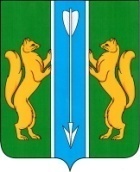 РОССИЙСКАЯ ФЕДЕРАЦИЯВЕРХНЕПАШИНСКИЙ СЕЛЬСКИЙ СОВЕТ ДЕПУТАТОВ ЕНИСЕЙСКОГО РАЙОНАКРАСНОЯРСКОГО КРАЯРЕШЕНИЕ        30.01.2023 	с. Верхнепашино                           № 35-95р   В соответствии со статьей 8 Закона Красноярского края от 26.06.2008 № 6-1832 «О гарантиях осуществления полномочий депутата, члена выборного органа местного самоуправления, выборного должностного лица местного самоуправления в Красноярском крае», статьей 45.2 Устава Верхнепашинского сельсовета РЕШИЛ:1. Утвердить Порядок назначения и выплаты пенсии за выслугу лет лицам, замещавшим муниципальные должности на постоянной основе в администрации Верхнепашинского  сельсовета согласно приложению. 2. Контроль за исполнением настоящего Решения оставляю за собой.4. Контроль за исполнением настоящего Решения возложить на депутатскую комиссию по финансам, бюджету, налоговой и экономической политике.5. Настоящее решение вступает в силу  в день, следующий за днем его официального опубликования в информационном издании Верхнепашинского сельсовета «Сельский вестник». ПОРЯДОКназначения и выплаты пенсии за выслугу лет лицам, замещавшим муниципальные должности на постоянной основе в администрации Верхнепашинского сельсовета Енисейского района Красноярского края1. Настоящий Порядок разработан в соответствии с Бюджетным кодексом Российской Федерации, Законом Красноярского края от 26.06.2008 № 6-1832 «О гарантиях осуществления полномочий депутата, члена выборного органа местного самоуправления, выборного должностного лица местного самоуправления в Красноярском крае» и определяет процедуру назначения и выплаты пенсии за выслугу лет за счет средств бюджета Верхнепашинского сельсовета лицам, замещавшим муниципальные должности на постоянной основе в администрации Верхнепашинского сельсовета Енисейского района Красноярского края2.Пенсия за выслугу лет назначается по заявлению лица, претендующего на выплату указанной пенсии. Решение о назначении пенсии за выслугу лет оформляется распоряжением главы Верхнепашинского сельсовета.3. Заявление о назначении пенсии за выслугу лет подается в администрацию Верхнепашинского сельсовета.4. Исчерпывающий перечень документов, прилагаемых к заявлению о назначении пенсии за выслугу лет (далее - документы):а) копия паспорта с предъявлением подлинника;б) копия СНИЛС;в) копия трудовой книжки с предъявлением подлинника (за исключением случаев, когда в соответствии с действующим законодательством трудовая книжка не ведется), иных документов, подтверждающих периоды, включаемые в стаж замещения муниципальных должностей для назначения пенсии за выслугу лет;г) реквизиты для перечисления пенсии за выслугу лет.К документам, предусмотренным настоящим пунктом, могут быть приобщены иные материалы, подтверждающие срок исполнения полномочий  по муниципальной должности лица, претендующего на назначение пенсии за выслугу лет.В заявлении указывается избранный заявителем способ получения пенсии за выслугу лет (на лицевой счет получателя в кредитной организации либо почтовым переводом по адресу).5. Документы, которые заявитель вправе предоставить по собственной инициативе, так как они подлежат предоставлению в рамках межведомственного информационного взаимодействия:а) копии муниципального правового акта, приказа об освобождении от муниципальной должности (при наличии);б) справка, подтверждающая денежное вознаграждение по соответствующей должности на момент назначения пенсии;в) справка о размерах  страховой пенсии по старости (инвалидности), фиксированной выплаты к страховой пенсии и повышений фиксированной выплаты к страховой пенсии, установленных в соответствии с Федеральным законом от 28 декабря 2013 года № 400-ФЗ «О страховых пенсиях».В случае непредставления заявителем по собственной инициативе находящихся в распоряжении органов (организаций), предоставляющих (участвующих в предоставлении) государственных и муниципальных услуг, документов, указанных в настоящем пункте, ответственный специалист в течение двух  рабочих дней формирует и направляет необходимые межведомственные запросы.6. Заявление о назначении пенсии за выслугу лет регистрируется ответственным специалистом администрации Верхнепашинского сельсовета в день его подачи.В случае получения указанного заявления по почте, днем подачи заявления считается дата его регистрации в срок не позднее 1 рабочего дня со дня поступления заявления в администрацию Верхнепашинского сельсовета.7. Ответственный специалист администрации в течение 5 рабочих дней со дня регистрации заявления и документов, предусмотренных пунктами 4, 5 настоящего Порядка, производит подсчет общего срока исполнения полномочий, готовит справку о периодах замещения муниципальных должностей и приобщает ее к материалам по назначению пенсии за выслугу лет.Справка о периодах замещения муниципальных должностей должна содержать указания на периоды исполнения полномочий по муниципальной должности лица, претендующего на назначение пенсии за выслугу лет, ссылки на реквизиты распорядительных актов  (решений) о его избрании (прекращении исполнения полномочий) по периодам службы, полные наименования мест работы (службы).8. В течение 5 рабочих дней со дня подготовки справки о периодах замещения муниципальных должностей, лица претендующего на назначение пенсии за выслугу лет, ответственный специалист администрации готовит проект распоряжения о назначении пенсии за выслугу лет соответствующему гражданину в соответствии с пунктом 2 настоящего Порядка.Распоряжение о назначении пенсии за выслугу лет должно содержать следующую информацию:- фамилию, имя, отчество (последнее - при наличии) лица, претендующего на предоставление пенсии за выслугу лет;- наименование муниципальной должности на дату прекращения исполнения полномочий по муниципальной должности  либо на дату достижения лицом, претендующим на назначение пенсии за выслугу лет, возраста, дающего право на страховую пенсию по старости (инвалидности) в соответствии с частью 1 статьи 8 и статьями 30 - 33 Федерального закона от 28.12.2013 № 400-ФЗ «О страховых пенсиях» (дававшего право на трудовую пенсию в соответствии с Федеральным законом от 17.12.2001 № 173-ФЗ «О трудовых пенсиях в Российской Федерации») (в соответствии с выбором лица, претендующего на назначение пенсии за выслугу лет);- периоды замещения муниципальных должностей;- процентное отношение к месячному денежному вознаграждению, исходя из которого устанавливается конкретный размер пенсии за выслугу лет, определенный в зависимости от периодов замещения муниципальных должностей лица, претендующего на назначение пенсии за выслугу лет;9. При установлении обстоятельств, препятствующих назначению пенсии за выслугу лет, лицо, претендующее на назначение указанной пенсии, в течение семи рабочих дней с даты установления таких обстоятельств письменно информируется ответственным специалистом администрации о причинах отказа в назначении пенсии за выслугу лет.Исчерпывающий перечень оснований для отказа в назначении пенсии за выслугу лет:- отсутствие условий, установленных статьей 45.2 Верхнепашинского сельсовета;- непредставление документов, указанных в пункте 4 настоящего Порядка.10. Распоряжение о назначении пенсии за выслугу лет в течение 3 рабочих дней со дня его издания направляется вместе с документами указанными в пунктах 4, 5 настоящего Порядка в муниципальное казенное учреждение «Централизованная бухгалтерия Енисейского района», которая на основании представленных документов обеспечивает выплату пенсии за выслугу лет.11. Выплата пенсии за выслугу лет производится ежемесячно до 15 числа месяца следующего за расчетным, в течение периода, на который она назначена.12. Администрация Верхнепашинского сельсовета формирует и хранит личное дело получателя пенсии за выслугу лет, к которому приобщаются все необходимые документы.13.Получатель пенсии за выслугу лет обязан в течение 1 месяца со дня изменения размера назначенной ему страховой пенсии представить в администрацию Верхнепашинского сельсовета справку из Управления Пенсионного Фонда Российской Федерации.В случае непредставления получателем пенсии за выслугу лет справки о размере страховой пенсии в течение одного месяца со дня изменения размера пенсии, выплата пенсии за выслугу лет прекращается. При последующем предоставлении получателем пенсии за выслугу лет в администрацию Верхнепашинского сельсовета  справки о размере страховой пенсии, последнему выплачиваются неполученные им суммы указанной пенсии за все время, в течение которого имелось право на получение пенсии за выслугу лет. При этом, справка о размере страховой пенсии должна содержать информацию о размере страховой пенсии за весь период, в течение которого выплата пенсии за выслугу лет не производилась.14. Получатель пенсии за выслугу лет, обязан в пятидневный срок сообщить о назначении на государственную или муниципальную должность, должность муниципальной службы, а также в случае прекращения гражданства РФ в письменной форме в администрацию Верхнепашинского сельсоветаПри утрате получателем права на пенсию за выслугу лет выплата пенсии за выслугу лет прекращается с 1 числа месяца, следующего за месяцем, в котором произошли соответствующие обстоятельства.Об утверждении Порядка назначения и выплаты пенсии за выслугу лет лицам, замещавшим муниципальные должности на постоянной основе в администрации Верхнепашинского сельсовета Енисейского района Красноярского краяПредседатель ВерхнепашинскогоСельского Совета  депутатов _________________М.В. Демидова Глава Верхнепашинского  сельсовета                                              _____________________Е.И.Чапига